KEEP OUT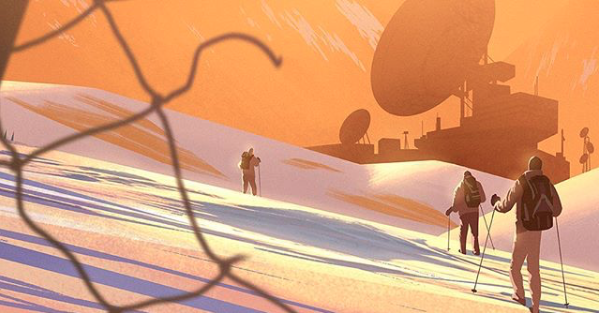 What is this place? Where is it?Why is the picture called 'Keep Out'? What is the building for? Who broke the fence?Who do you think the people are?Where have they come from?Credit: Tyler Carter
www.tycarter.com© Once Upon A Picture